Załącznik nr  2 do Siwz.O F E R T AnaOpracowanie dokumentacji projektowej dla zadania inwestycyjnego pod nazwą: Modernizacja oświetlenia ulicznego w oparciu o zastosowanie energooszczędnych opraw ze źródłem światła „Led” w gminie Działoszyce” - opracowanie dokumentacji projektowej wraz z pełnieniem nadzoru autorskiego.   Nazwa WykonawcyAdres wykonawcy (adres siedziby oraz adres do korespondencji):Osoba do kontaktów:	Telefon:	
Faks:	            e-mail:	l . Oferujemy opracowanie dokumentacji projektowej dla zadania inwestycyjnego pod nazwą: Modernizacja oświetlenia ulicznego w oparciu o zastosowanie energooszczędnych opraw ze źródłem światła „Led” w gminie Działoszyce” - opracowanie dokumentacji projektowej wraz z pełnieniem nadzoru autorskiego - opracowanie projektu.       w łącznej kwocie brutto  PLN(słownie złotych: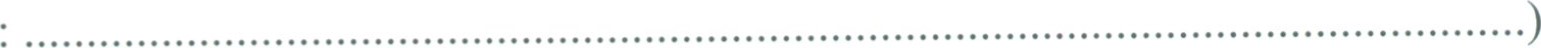 	    cena zawiera podatek VAT 23% w kwocie ………………	PLN(słownie złotych ………………………………………)Oświadczamy, że powyższa cena obejmuje wszystkie koszty związane z realizacją przedmiotu zamówienia i została wyliczona zgodnie z wymogami SIWZ.Cena nie podlega waloryzacji.Zobowiązujemy się zrealizować przedmiot zamówienia w w terminie …………..dni kalendarzowych od dnia zawarcia umowy.Udzielamy rękojmi dla przedmiotu zamówienia na okres 36 miesięcy.Oświadczamy, że zapoznaliśmy się z przedmiotem zamówienia, a tym samym uzyskaliśmy konieczne informacje potrzebne do właściwego wykonania przedmiotu zamówienia.Oświadczamy, że stanowiący załącznik nr 3 do SIWZ wzór umowy został przez nas zaakceptowany i zobowiązujemy się w przypadku wybrania naszej oferty do zawarcia umowy na przedstawionych w tym wzorze warunkach, w miejscu i terminie wyznaczonym przez Zamawiającego.Oświadczamy, że uważamy się za związanych niniejszą ofertą przez okres 30 dni. Bieg terminu związania ofertą rozpoczyna się z upływem terminu składania ofert.     W przypadku wybrania naszej oferty, przed podpisaniem umowy, zabezpieczenie należytego     
     wykonania umowy wniesiemy w formie ……………………………………………………..Informujemy, iż zamierzamy powierzyć podwykonawcom następujące części przedmiotu zamówienia ………………………………………………………………………………….Oświadczamy, że strony oferty wraz ze wszystkimi załącznikami są ponumerowane i parafowane, a cała oferta składa się z  stron.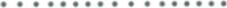  1l .      Oświadczamy, że jesteśmy podatnikiem podatku VAT. Nasz nr NIP 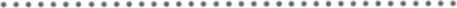 Oświadczamy, że posiadamy status(należy podać, czy Wykonawca posiada status małego/średniego przedsiębiorcy.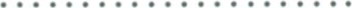 Oświadczam, że wypełniłem obowiązki informacyjne przewidziane w art. 13 lub art. 14 rozporządzenia Parlamentu Europejskiego i Rady (UE) 2016/679 z dnia 27 kwietnia 2016 r.                      w sprawie ochrony osób fizycznych w związku z przetwarzaniem danych osobowych                      i w sprawie swobodnego przepływu takich danych oraz uchylenia dyrektywy 95/46/WE (ogólne rozporządzenie o ochronie danych) (Dz. Urz. UE L 119 z 04.05.2016, str. 1), dalej RODO, wobec osób fizycznych, od których dane osobowe bezpośrednio lub pośrednio pozyskałem w celu ubiegania się o udzielenie zamówienia publicznego w niniejszym postępowaniu.1)1) W przypadku, gdy Wykonawca nie przekazuje danych osobowych innych niż bezpośrednio jego dotyczących lub zachodzi wyłączenie stosowania obowiązku informacyjnego, stosownie do art. 13 ust. 4 lub art. 14 ust. 5 RODO - treści oświadczenia wykonawca nie składa np. przez jego wykreślenie.14. Informuję/my, że:wybór oferty nie  będzie prowadzić do powstania u Zamawiającego obowiązku podatkowego.wybór oferty będzie prowadzić do powstania u Zamawiającego obowiązku podatkowego3) 
w odniesieniu do następujących towarów/ usług (w zależności od przedmiotu zamówienia):  Wartość towaru/ usług (w zależności od przedmiotu zamówienia) powodująca obowiązek podatkowy u Zamawiającego to ___________ zł netto.3) Dotyczy Wykonawców, których oferty będą generować obowiązek doliczania wartości podatku VAT do ceny oferty, tj. w przypadku:wewnątrzwspólnotowego nabycia towarów,mechanizmu odwróconego obciążenia, o którym mowa w art. 17 ust. 1 pkt  7 lub 8 ustawy o podatku od towarów i usług,importu usług lub importu towarów, z którymi wiąże się obowiązek doliczenia przez zamawiającego przy porównywaniu cen ofertowych podatku VAT.Oświadczamy, że w przypadku wybrania oferty, umowę podpisywać będą:1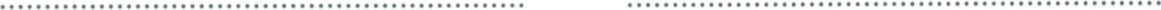 INTEGRALNĄ CZEŚĆ OFERTY STANOWIĄ PONIŻSZE OŚWIADCZENIA  DOKUMENTY:Załączniki do oferty:Załącznik nr 4- oświadczenie dotyczące spełnienia warunków udziału w postępowaniu,Załącznik nr 5 - oświadczenie dotyczące przesłanek wykluczenia z postępowania,W związku ze stosowaniem w postępowaniu art. 24aa ustawy PZP na wezwanie Zamawiającego należy przedłożyć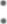 l) Wykaz wykonanych, w okresie ostatnich trzech lat przed upływem terminu składania ofert, a jeżeli okres prowadzenia działalności jest krótszy, to w tym okresie usług, wraz z dowodami określającymi, czy zostały wykonane (są wykonywane) należycie. Dowodami potwierdzającymi należyte wykonanie usług są referencje bądź inne dokumenty wystawione przez podmiot, na rzecz którego usługi były wykonywane, a w przypadku świadczeń okresowych lub ciągłych są wykonywane, a jeżeli z uzasadnionej przyczyny o obiektywnym charakterze wykonawca nie jest w stanie uzyskać tych dokumentów oświadczenie wykonawcy.Wykaz osób, które zostaną skierowane do realizacji zamówienia publicznego wraz z informacjami na temat ich kwalifikacji zawodowych, uprawnień, doświadczenia i wykształcenia niezbędnych do wykonania zamówienia, zakresu wykonanych przez nie czynności oraz informacją o podstawie do dysponowania tymi osobami.Dokument potwierdzający, iż wykonawca jest ubezpieczony od odpowiedzialności cywilnej w zakresie prowadzonej działalności związanej z przedmiotem zamówienia.Zaświadczenie właściwego naczelnika urzędu skarbowego potwierdzające, że wykonawca nie zalega z opłacaniem podatków, wystawionego nie wcześniej niż 3 miesiące przed upływem terminu składania ofert lub innego dokumentu potwierdzającego, że wykonawca zawarł porozumienie z właściwym organem podatkowym w sprawie spłat tych należności wraz z ewentualnymi odsetkami lub grzywnami, w szczególności uzyskał przewidziane prawem zwolnienie, odroczenie lub rozłożenie na raty zaległych płatności lub wstrzymanie w całości wykonania decyzji właściwego organu.Zaświadczenie właściwej terenowej jednostki organizacyjnej Zakładu Ubezpieczeń Społecznych lub Kasy Rolniczego Ubezpieczenia Społecznego albo inny dokument potwierdzający, że wykonawca nie zalega z opłacaniem składek na ubezpieczenia społeczne lub zdrowotne, wystawionego nie wcześniej niż 3 miesiące przed upływem terminu składania ofert, lub innego dokumentu potwierdzającego, że wykonawca zawarł porozumienie z właściwym organem w sprawie spłat tych należności wraz z ewentualnymi odsetkami lub grzywnami, w szczególności uzyskał przewidziane prawem zwolnienie, odroczenie lub rozłożenie na raty zaległych płatności lub wstrzymanie w całości wykonania decyzji właściwego organu;odpis z właściwego rejestru lub z centralnej ewidencji i informacji o działalności gospodarczej, jeżeli odrębne przepisy wymagają wpisu do rejestru lub ewidencji, w celu potwierdzenia braku podstaw wykluczenia na podstawie art. 24 ust. 5 pkt I Pzpoświadczenie wykonawcy o braku wydania wobec niego prawomocnego wyroku sądu lub ostatecznej decyzji administracyjnej o zaleganiu z uiszczaniem podatków, opłat lub składek na ubezpieczenia społeczne lub zdrowotne albo — w przypadku wydania takiego wyroku lub decyzji — dokumenty potwierdzające dokonanie płatności tych należności wraz z ewentualnymi odsetkami lub grzywnami lub zawarcie wiążącego porozumienia w sprawie spłat tych należności;oświadczenie wykonawcy o braku orzeczenia wobec niego tytułem środka zapobiegawczego zakazu ubiegania się o zamówienia publiczne;oświadczenie wykonawcy o niezaleganiu z opłacaniem podatków i opłat lokalnych, o których mowa w ustawie z dnia 12 stycznia 1991 r. o podatkach i opłatach lokalnych (Dz. U. z 2016 r. poz. 716)Zgodnie z art. 24 ust. I I Pzp Wykonawca, w terminie 3 dni od zamieszczenia przez Zamawiającego na stronie internetowej informacji o której mowa w art. 86 ust. 5 ustawy PZP przekazuje Zamawiającemu oświadczenie o przynależności lub braku przynależności do tej samej grupy kapitałowej, o której mowa w art. 24 ust. 1 pkt 23 Pzp. Wraz ze złożeniem oświadczenia, wykonawca może przedstawić dowody, że powiązania z innym wykonawcą nie prowadzą do zakłócenia konkurencji w postępowaniu o udzielenie zamówienia.Wzór oświadczenia o przynależności lub braku przynależności do tej samej grupy kapitałowej, o której mowa w art. 24 ust. 1 pkt 23 PZP stanowi Załącznik do SIWZ.Zamawiający żąda od wykonawcy, który polega na zdolnościach technicznych lub zawodowych lub sytuacji finansowej lub ekonomicznej innych podmiotów na zasadach określonych w art. 22a ustawy PZP przedstawienia w odniesieniu do tych podmiotów:a/ pisemnego zobowiązania tych podmiotów do oddania Wykonawcy do dyspozycji zasobów na potrzeby realizacji, b/ dokumentów na potwierdzenie spełnienia warunków udziału w postępowaniu. c/ dokumentów na potwierdzenie braku podstaw do wykluczenia.Jeżeli wykonawca ma siedzibę lub miejsce zamieszkania poza terytorium Rzeczypospolitej Polskiej, zamiast dokumentów, o których mowa w pkt VII SIWZ w ust. 7 pkt 2-4 — składa:składa dokument lub dokumenty wystawione w kraju, w którym wykonawca ma siedzibę lub miejsce zamieszkania, potwierdzające odpowiednio, że:nie zalega z opłacaniem podatków, opłat, składek na ubezpieczenie społeczne lub zdrowotne albo że zawarł porozumienie z właściwym organem w sprawie spłat tych należności wraz z ewentualnymi odsetkami lub grzywnami, w szczególności uzyskał przewidziane prawem zwolnienie, odroczenie lub rozłożenie na raty zaległych płatności lub wstrzymanie w całości wykonania decyzji właściwego organu,nie otwarto jego likwidacji ani nie ogłoszono upadłości.W przypadku składania oferty przez pełnomocnika, dokument pełnomocnictwa należy złożyć do oferty w formie oryginału lub odpisu poświadczonego przez notariusza.Data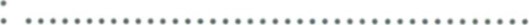 (podpis w imieniu wykonawcy)(imię i nazwisko)2														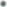 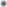 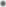 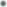 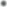 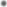 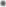 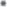 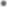 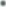 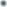 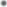 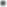 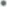 (pełniona funkcja w przedsiębiorstwie)(imię i nazwisko)(pełniona funkcja w przedsiębiorstwie)